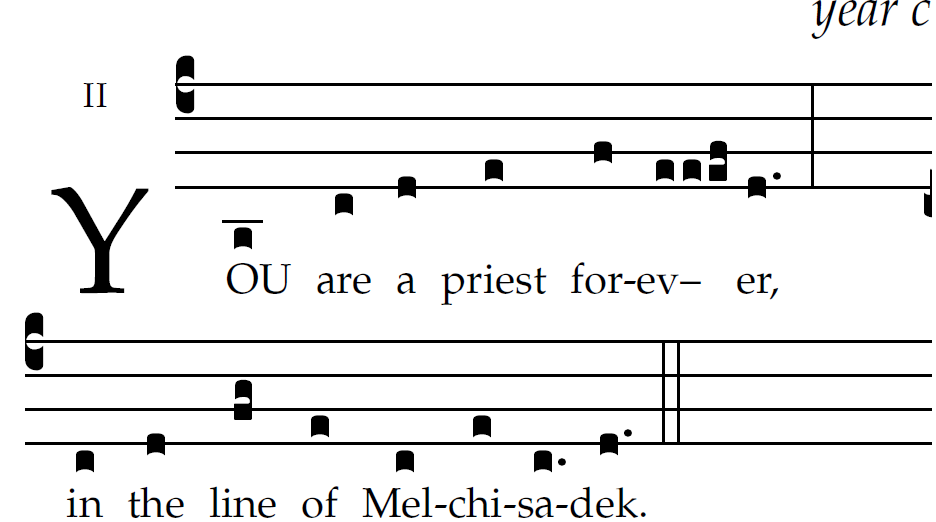 
The LORD said to my Lord: "Sit at my right hand
till I make your enemies your footstool."

The scepter of your power the LORD will stretch forth from Zion:
"Rule in the midst of your enemies."

"Yours is princely power in the day of your birth, in holy splendor;
before the daystar, like the dew, I have begotten you."

The LORD has sworn, and he will not repent:
"You are a priest forever, according to the order of Melchizedek."
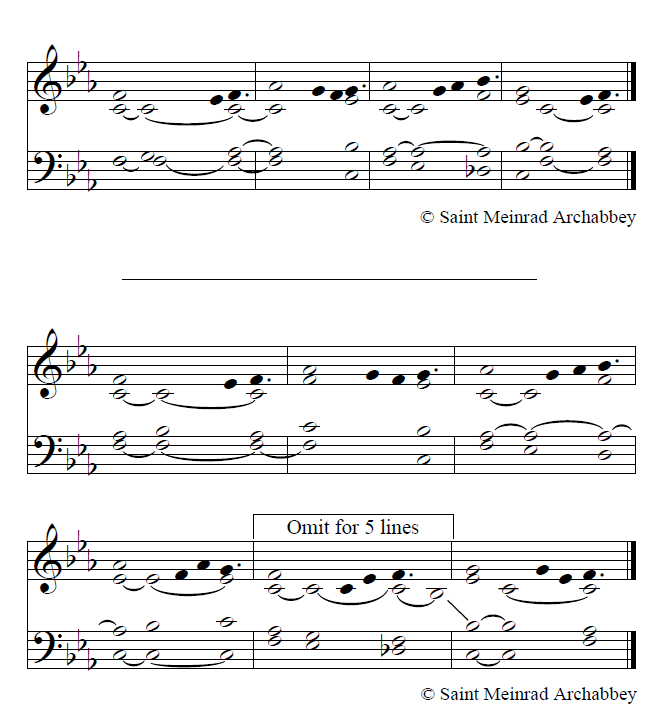 